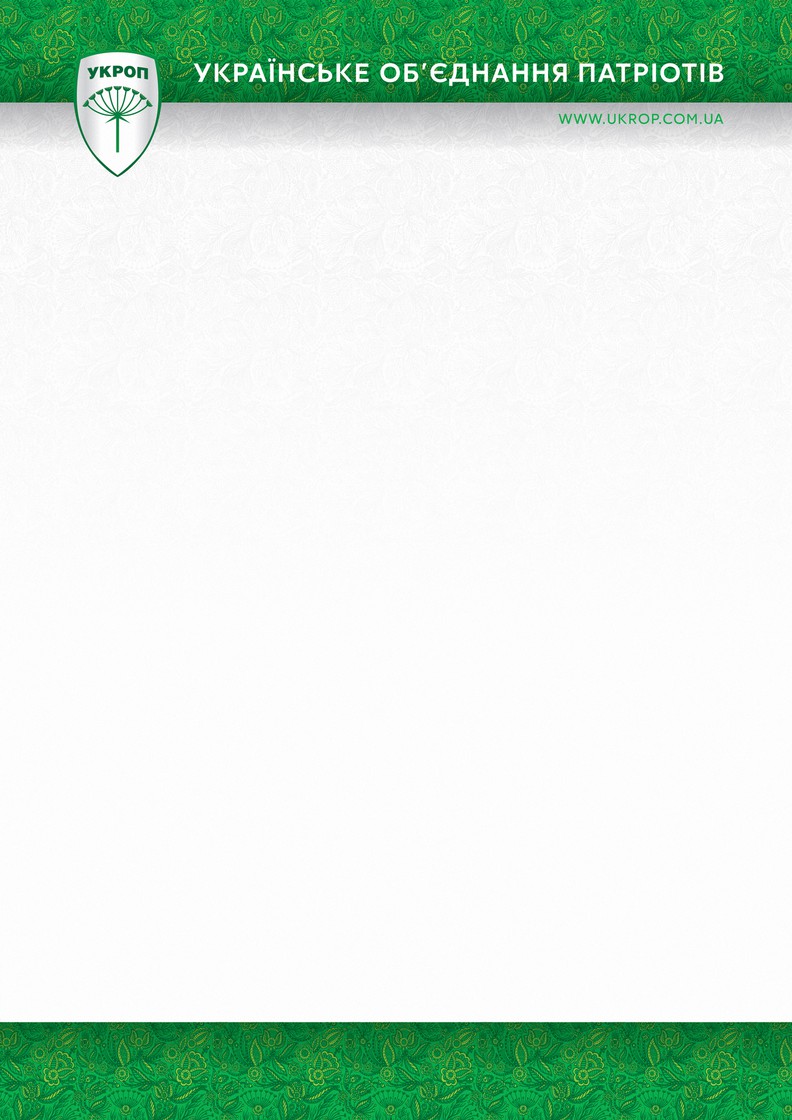 ДЕПУТАТ ЗАПОРІЗЬКОЇ МІСЬКОЇ РАДИ VII СКЛИКАННЯЯРОШЕНКО РУСЛАН ВІКТОРОВИЧ69063, Україна, м. Запоріжжя, вул. ________	24.02.2016 № 1Д Е П У Т А Т С Ь К И Й   З А П И Т Вже багато місяців поспіль у соціальних мережах обговорюють підліткову гру "Синій кіт", або ж "Тихий дім", "Море китів", "Розбуди мене о 4:20". У смертельної гри багато назв, але результат завжди однаковий - закінчене життя і зламані горем батьки, які не розуміють, що ж змусило дитину звести рахунки з життям.У зазначених групах невідомі особи доводять дітей до самогубства. Відомо, що фанати таких спільнот називають себе китами, тому що тварини асоціюються у них зі свободою. У всіх шанувальників «моря китів» і «тихих будинків» на особистих сторінках зображені відео або малюнки з літаючими китами. Нелюди, що організували цю систему, працюють наступним чином. Адміністратор групи схиляє дитину до виконання завдань (квестів), причому практично всі завдання передбачають нанесення дитині каліцтв або заподіяння болю. Всі ці «квести» в обов’язковому порядку знімаються на відео. Коли адміністратор групи впевнений в тому, що дитина готова до самогубства, створюється аудіо з музикою, в якому дитина виступає в головній ролі, та оговорюються усі її проблеми, які вона озвучила «провіднику». Єдиний вихід із усіх проблем, який озвучується в цьому «творі», - вчинити самогубство. Перед цим дитина слухає аудіозапис, та робить останній крок. Відеозаписи, в подальшому, продаються в мережі Інтернет, або в Darknet. Darknet – це особливий тіньовий сегмент мережі, до якого не можна підключитися через звичайний браузер. Darknet відрізняється високим ступенем анонімності, що, в свою чергу, дає користувачам можливість комунікувати між собою і пересилати один одному інформацію, абсолютно не боячись, що їх викриють в кіберполіції, спецслужби і т. д.Таким чином, darknet давно перетворилася в місце збору не тільки дисидентів, біженців, журналістів, спецагентів і представників неурядових організацій, але і торговців зброєю, наркотиками, підробленими кредитними картами, терористів, найманих вбивць, педофілів та інших маніяків всіх мастей. Це людське дно, страхітливе своєю глибиною.Весь цей процес в згаданих групах націлений на позбавлення майбутнього та                             життя наших дітей.            І до підлітка, пригніченого цими речами приходять думки про те, що тут не так вже й добре, як може бути. А ввічливі адміністратори смертельних груп вже напоготові з цілими альбомами сумної монотонної музики, уявною підтримкою і розумінням, великою кількістю картинок з пригнічуючими пейзажами, словами про безвихідь.За даними Департаменту кіберполіції Національної поліції України за І квартал 2017 року загинуло більше дітей ніж за аналогічний період 2016 року.Так, за 2016 рік виявлено близько 8000 кримінальних правопорушень, які супроводжувались:- 1565 вчинено кіберзлочинів;- 1789 відкрито досудових розслідувань;- встановлено 426 правопорушників, винних у вчинених злочинах;- 1755 матеріалів направлено до суду.Дії вказаних осіб підпадають під ознаки кримінального правопорушення, згідно зі ст. 120 Кримінального кодексу України. А  саме доведення до самогубства за яке передбачена відповідальність  у вигляді позбавлення волі до десяти років.З  огляду на вищевикладене, необхідно взяти під особистий контроль  питання виявлення небезпечних груп, в яких дітей доводять до самогубства. При виявленні зазначених груп вживати дієвих та ефективних заходів спрямованих на притягнення до відповідальності винних осіб.Відповідно до ст. 11 Закону України “Про статус депутатів місцевих рад”, при  здійсненні  депутатських повноважень депутат місцевої  ради має право на депутатський запит.Згідно з частиною 4 статті 22 Закону України “Про статус депутатів місцевих рад”, орган або посадова особа,  до яких  звернуто  депутатський запит,  зобов'язані  у  встановлений  радою  строк  дати  офіційну письмову відповідь на нього відповідній раді і  депутату  місцевої ради.  Якщо  запит  з об'єктивних причин не може бути розглянуто у встановлений радою строк,  то орган або посадова особа зобов'язані письмово  повідомити  раді та депутатові місцевої ради,  який вніс запит,  і запропонувати інший строк,  який не повинен перевищувати один  місяць  з  дня  одержання запиту.  Відповідь на запит у разі необхідності розглядається на пленарному засіданні ради.Керуючись вищевикладеним,-П Р О Ш У:1.Доручити співробітникам правоохоронних органів провести роз’яснювальну роботу серед підлітків  в школах та навчальних закладах з приводу функціонування небезпечних груп в соціальних мережах.2. Вжити дієвих заходів спрямованих та виявлення небезпечних груп в яких дітей доводять до самогубства, з метою притягнення до відповідальності винних осіб. 3. Зобов’язати представників органів прокуратури,  Служби безпеки України прозвітувати найближчої сесії Запорізької міської ради про виконану роботу та осіб яких притягнуто до передбаченої законом відповідальності.Прокурору Запорізької областістаршому раднику юстиції Романову В.П.69057, м. Запоріжжя, вул. Матросова, 29АУправління Служби Безпеки України                              в Запорізькій області69002, м. Запоріжжя, вул. Олександрівська, 62   З повагою, -   Депутат Запорізької міської ради                                                  Р. В. Ярошенко